Утвердить Карту коррупционных рисков при осуществлении функций  муниципального жилищного контроля  и комплекса правовых и организационных  мероприятий по их минимизации согласно приложению №1 к настоящему постановлению.Утвердить Карту коррупционных рисков при осуществлении функций  муниципального дорожного контроля  и комплекса правовых и организационных  мероприятий по их минимизации согласно приложению №2 к настоящему постановлению.Настоящее постановление вступает в силу со дня официального опубликования  в Информационном вестнике Совета и администрации МР «Койгородский».Контроль за выполнением настоящего постановления возложить на первого заместителя руководителя администрации МР «Койгородский»Руководитель администрации района «Койгородский»                                                           Л.Ю. УшаковаУТВЕРЖДЕНАпостановлением  администрации МР «Койгородский» от «31»августа 2020 г. №58/08(Приложение №1)Карта коррупционных рисков при осуществлении функций муниципального жилищного контроля и комплекса правовых и организационных мероприятий по их минимизации(предмет контроля: «Осуществление муниципального контроля за соблюдением УК, ТСЖ, ЖСК требований, установленных законами, при осуществлении деятельности по управлению многоквартирными домами»)УТВЕРЖДЕНАпостановлением  администрации МР «Койгородский» от «31»августа 2020 г. №58/08(Приложение №2)Карта коррупционных рисков при осуществлении функций муниципального дорожного контроля и комплекса правовых и организационных мероприятий по их минимизации(предмет контроля: «Осуществление муниципального контроля за обеспечением сохранности автомобильных дорог местного значения муниципального района «Койгородский»»)Администрациямуниципального района“Койгородский ”Администрациямуниципального района“Койгородский ”Администрациямуниципального района“Койгородский ”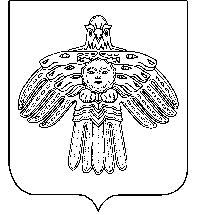 “Койгорт ”муниципальнй районсаадминистрация“Койгорт ”муниципальнй районсаадминистрацияПОСТАНОВЛЕНИЕШУÖМот 31 августа2020 г.№№58/08	с. Койгородок	с. Койгородок	с. КойгородокВ соответствии с Законом Республики Коми от 01.12.2015 г. № 115-РЗ «О наделении органов местного самоуправления в Республике Коми отдельными государственными полномочиями Республики Коми», Федеральным законом от 26.12.2008 N 294-ФЗ "О защите прав юридических лиц и индивидуальных предпринимателей при осуществлении государственного контроля (надзора) и муниципального контроля", Жилищным кодексом Российской Федерации от 29.12.2004 N 188-ФЗ (ред. от 25.05.2020),Законом Республики Коми от 26.09.2012 № 81-РЗ «О некоторых вопросах, связанных с муниципальным жилищным контролем в Республике Коми», Уставом муниципального образования муниципального района "Койгородский" администрация  МР «Койгородский» постановляет:№ п/пАдминистративная процедура (действие)Критическая точкаКоррупционный риск и краткое описание возможной коррупционной схемыКоррупционный риск и краткое описание возможной коррупционной схемыНаименование должностей, замещение которых связано с коррупционными рисками*Меры по минимизацииМеры по минимизацииФИО, должность ответственного лица, ответственного за реализацию мер*Срок реализации мер*№ п/пАдминистративная процедура (действие)Критическая точкаКоррупционный риск и краткое описание возможной коррупционной схемыКоррупционный риск и краткое описание возможной коррупционной схемыНаименование должностей, замещение которых связано с коррупционными рисками*Реализуемые*ПредлагаемыеФИО, должность ответственного лица, ответственного за реализацию мер*Срок реализации мер*12344567891Формирование (утверждение) проекта ежегодного плана проведения проверокОтбор объектов контроляНеобоснованное включение (невключение) в план проверок подконтрольного объекта с учетом установленной периодичности проведения плановой проверкиНеобоснованное исключение/включение в проект ежегодного плана проверки объекта вследствие наличия конфликта интересов у служащегоНеобоснованное включение (невключение) в план проверок подконтрольного объекта с учетом установленной периодичности проведения плановой проверкиНеобоснованное исключение/включение в проект ежегодного плана проверки объекта вследствие наличия конфликта интересов у служащегоНачальник отдела, главный инспекторСистема мониторинга привлечения должностных лиц органа к ответственности за совершение неправомерных действий в отношении проверяемых лицПроведение анализа подразделением по профилактике коррупционных и иных правонарушений соблюдения служащими требований о предотвращении или урегулировании конфликта интересовОсуществление надзора органами прокуратуры (плановые и внеплановые проверки)Система мониторинга привлечения должностных лиц органа к ответственности за совершение неправомерных действий в отношении проверяемых лицПроведение анализа подразделением по профилактике коррупционных и иных правонарушений соблюдения служащими требований о предотвращении или урегулировании конфликта интересовОсуществление надзора органами прокуратуры (плановые и внеплановые проверки)Главный инспектор отдела строительства и ЖКХ администрации МР «Койгородский» Поспелова Анастасия ЛеонидовнаФормирование проекта – до 1 сентября, утверждение – до 1 ноября2Подготовка и утверждение приказа о проведении проверкиСоблюдение требований администрати-вного регламентаСокращение или увеличение перечня мероприятий по контролю, необходимых для достижения целей и задач проведения проверкиСокращение или увеличение перечня мероприятий по контролю, необходимых для достижения целей и задач проведения проверкиНачальник отдела, главный инспекторУстановление регламентных сроков подготовки приказа о проведении проверкиУстановление контроля за их соблюдением со стороны вышестоящего руководстваПроведение анализа подразделением по профилактике коррупционных и иных правонарушений соблюдения служащими требований о предотвращении или урегулировании конфликта интересовУстановление регламентных сроков подготовки приказа о проведении проверкиУстановление контроля за их соблюдением со стороны вышестоящего руководстваСоздание системы хранения (в электронном виде) проверочных листов и документации, подтверждающей проверочные мероприятия и обоснованность установления нарушений по результатам проверокПроведение анализа подразделением по профилактике коррупционных и иных правонарушений соблюдения служащими требований о предотвращении или урегулировании конфликта интересовГлавный инспектор отдела строительства и ЖКХ администрации МР «Койгородский» Поспелова Анастасия ЛеонидовнаНе позднее 10 рабочих дней до начала проведения проверки3Направление уведомления о проведении плановой проверкиСоблюдение требований администрати-вного регламентаНарушение сроков направления уведомления о проведении плановой проверки, приводящее к их недействительностиНарушение требования о направлении уведомления заказным почтовым отправлением с уведомлением о вручении и (или) посредством электронного документа, подписанного усиленной квалифицированной электронной подписьюНарушение сроков направления уведомления о проведении плановой проверки, приводящее к их недействительностиНарушение требования о направлении уведомления заказным почтовым отправлением с уведомлением о вручении и (или) посредством электронного документа, подписанного усиленной квалифицированной электронной подписьюНачальник отдела, главный инспекторУстановление контроля за их соблюдением со стороны вышестоящего руководстваПроведение анализа подразделением по профилактике коррупционных и иных правонарушений соблюдения служащими требований о предотвращении или урегулировании конфликта интересовУстановление контроля за их соблюдением со стороны вышестоящего руководстваПроведение анализа подразделением по профилактике коррупционных и иных правонарушений соблюдения служащими требований о предотвращении или урегулировании конфликта интересовГлавный инспектор отдела строительства и ЖКХ администрации МР «Койгородский» Поспелова Анастасия ЛеонидовнаНе позднее 3 рабочих дней до начала проведения проверки4Принятие решения о проведении внеплановой проверки;Проведение внеплановой проверкиОценка достаточности сведений для начала проведения внеплановой проверкиСоблюдение требований администрати-вного регламентаИспользование немотивированных жалоб в целях проведения внеплановой проверки либо игнорирование мотивированных жалоб в целях 
непроведения проверкиПроведение внеплановой проверки на основании жалобы без согласования с органами прокуратурыНепринятие решения о проведении внеплановой проверки при наличии достаточных основанийПоздний выход на проведение внеплановой проверки, приводящий к переносу сроков устранения нарушений без привлечения к административной ответственности (в связи с истечением срока давности)Отсутствие контроля за выполнением предписания об устранении выявленных нарушений обязательных требованийЗатягивание сроков согласования и соответственно начала проверкиИспользование немотивированных жалоб в целях проведения внеплановой проверки либо игнорирование мотивированных жалоб в целях 
непроведения проверкиПроведение внеплановой проверки на основании жалобы без согласования с органами прокуратурыНепринятие решения о проведении внеплановой проверки при наличии достаточных основанийПоздний выход на проведение внеплановой проверки, приводящий к переносу сроков устранения нарушений без привлечения к административной ответственности (в связи с истечением срока давности)Отсутствие контроля за выполнением предписания об устранении выявленных нарушений обязательных требованийЗатягивание сроков согласования и соответственно начала проверкиНачальник отдела, главный инспекторУстановление критериев, при которых требуется выездная внеплановая проверкаСистема мониторинга привле-чения должностных лиц органа к ответственности за соверше-ние неправомерных действий в отношении проверяемых лицИспользование фото-, видеофиксации объектов обследования при проведении проверки с приложением материалов к акту проверкиПроведение анализа подразделением по профилактике коррупционных и иных правонарушений соблюдения служащими требований о предотвращении или урегулировании конфликта интересовУстановление критериев, при которых требуется выездная внеплановая проверкаСистема мониторинга привле-чения должностных лиц органа к ответственности за соверше-ние неправомерных действий в отношении проверяемых лицИспользование фото-, видеофиксации объектов обследования при проведении проверки с приложением материалов к акту проверкиПроведение анализа подразделением по профилактике коррупционных и иных правонарушений соблюдения служащими требований о предотвращении или урегулировании конфликта интересовГлавный инспектор отдела строительства и ЖКХ администрации МР «Койгородский» Поспелова Анастасия Леонидовна5Проведение проверки подконтрольного объектаСоблюдение требований администрати-вного регламентаПроверка сведений, относящихся к предмету проверкиВзаимодей-ствие с пред-ставителями подконтроль-ного объектаПревышение сроков проведения проверкиИстребование документов, материалов, не относящихся к проведению проверкиПриписывание фактов нарушений обязательных требованийПроверка в ходе внеплановой проверки аспектов деятельности подконтрольного объекта, не относящихся к предмету проверкиИгнорирование нарушений, допущенных подконтрольным объектом, или их минимизацияНеполное определение круга лиц, ответственных за нарушенияПреувеличение значимости, в том числе неверная квалификация выявленных нарушенийУчастие в проверке лиц, неуказанных в распоряжении о проведении проверкиЗатягивание срока вручения акта проверки для ознакомленияУказание невыполнимых сроков реализации предписанийПревышение сроков проведения проверкиИстребование документов, материалов, не относящихся к проведению проверкиПриписывание фактов нарушений обязательных требованийПроверка в ходе внеплановой проверки аспектов деятельности подконтрольного объекта, не относящихся к предмету проверкиИгнорирование нарушений, допущенных подконтрольным объектом, или их минимизацияНеполное определение круга лиц, ответственных за нарушенияПреувеличение значимости, в том числе неверная квалификация выявленных нарушенийУчастие в проверке лиц, неуказанных в распоряжении о проведении проверкиЗатягивание срока вручения акта проверки для ознакомленияУказание невыполнимых сроков реализации предписанийНачальник отдела, главный инспекторРевизия обязательных требований, исключение устаревших, избыточных и (или) дублирующихся требованийИспользование фото-, видеофиксации объектов обследования при проведении проверки с приложением материалов к акту проверкиЗапрет на препятствование со стороны служащих использования подконтрольным лицом аудио- видеофиксации при проведении в отношении него проверочных мероприятийИспользование при проведении проверки соответствующих форм проверочных листов с исчерпывающим перечнем проверяемых требованийУстановление регламентных сроков устранения типовых нарушений, выявляемых в ходе проверкиРегламентация процедуры обращения подконтрольного субъекта в орган о корректировке сроков устранения выявленных нарушений, в случае невозможности их устранить в сроки, указанные в предписанииСистема мониторинга привле-чения должностных лиц органа к ответственности за совершение неправомерных действий в отношении проверяемых лицГлавный инспектор отдела строительства и ЖКХ администрации МР «Койгородский» Поспелова Анастасия Леонидовна6Оформление результатов проверкиСоблюдение требований администрати-вного регламентаВзаимодей-ствие с пред-ставителями подконтроль-ного объектаЗатягивание срока вручения документов, подготавливаемых в рамках административной процедуры (акт, предписание), которые составляются в результате проверки в отношении подконтрольного объекта для ознакомления в целях последующей отмены результатов проверкиНе указание всех нарушений в актах проверокНекорректный расчет (использование неверных формул, коэффициентов, такс)Затягивание срока вручения документов, подготавливаемых в рамках административной процедуры (акт, предписание), которые составляются в результате проверки в отношении подконтрольного объекта для ознакомления в целях последующей отмены результатов проверкиНе указание всех нарушений в актах проверокНекорректный расчет (использование неверных формул, коэффициентов, такс)Начальник отдела, главный инспекторСистема мониторинга привле-чения должностных лиц органа к ответственности за соверше-ние неправомерных действий в отношении проверяемых лицПроведение анализа подразделением по профилактике коррупционных и иных правонарушений соблюдения служащими требований о предотвращении или урегулировании конфликта интересовСистема мониторинга привле-чения должностных лиц органа к ответственности за соверше-ние неправомерных действий в отношении проверяемых лицПроведение анализа подразделением по профилактике коррупционных и иных правонарушений соблюдения служащими требований о предотвращении или урегулировании конфликта интересовГлавный инспектор отдела строительства и ЖКХ администрации МР «Койгородский» Поспелова Анастасия Леонидовна7Работа со служебной информациейВзаимодей-ствие с пред-ставителями подконтроль-ного объектаИспользование в личных или групповых интересах информации, полученной при выполнении служебных обязанностейПопытка несанкционированного доступа к информационным ресурсамИспользование в личных или групповых интересах информации, полученной при выполнении служебных обязанностейПопытка несанкционированного доступа к информационным ресурсамНачальник отдела, главный инспекторОтнесение к служебной информации всей непубличной информации о компанииУстановление запрета на использование флеш-накопителей и иных устройств при работе на персональном рабочем компьютереОтнесение к служебной информации всей непубличной информации о компанииУстановление запрета на использование флеш-накопителей и иных устройств при работе на персональном рабочем компьютере8Представление интересов органа в судахВзаимодей-ствие с пред-ставителями подконтроль-ного объектаНенадлежащее ведение судебной работы с целью принятия решения не в пользу органа (пропуск срока исковой давности, некачественная подготовка процессуальных документов, непредставление в суд необходимых документов, неявка на заседание)Ненадлежащее ведение судебной работы с целью принятия решения не в пользу органа (пропуск срока исковой давности, некачественная подготовка процессуальных документов, непредставление в суд необходимых документов, неявка на заседание)Начальник отделаЕжеквартальный анализ судебной практики9Поступление на муниципальную службу;Прохождение муниципальной службы;Увольнение с муниципальной службыЛоббирование интересов юридических лицПредоставление не предусмотренных законом преимуществ (протекционизм, семейственность) для поступления на работуНазначение на должность лицо, не соответствующее квалификационным требованиямКонфликт интересов при поступлении на муниципальную службу и (или) при увольнении с муниципальной службыНачальник отделаНачальник отделаОзнакомление муниципальных служащих с нормативными правовыми актами, методическими рекомендациями и иными материалами по вопросам противодействия коррупции (журнал ознакомления)Ежегодное проведение мероприятий с личным участием служащих по вопросам профилактики коррупцииСистема мониторинга привле-чения должностных лиц органа к ответственности за соверше-ние неправомерных действий в отношении проверяемых лицПроведение анализа подразделением по профилактике коррупционных и иных правонарушений соблюдения служащими требований о предотвращении или урегулировании конфликта интересовНаправление уведомлений в органы прокуратуры в случае отсутствия информации о трудоустройстве бывшего служащего по истечении 6 месяцев после увольненияНаправление уведомлений в органы прокуратуры в случае если бывшим служащим не получено согласие на осуществление работ, оказание услуг в случае необходимости получения такого согласияОзнакомление муниципальных служащих с нормативными правовыми актами, методическими рекомендациями и иными материалами по вопросам противодействия коррупции (журнал ознакомления)Ежегодное проведение мероприятий с личным участием служащих по вопросам профилактики коррупцииСистема мониторинга привле-чения должностных лиц органа к ответственности за соверше-ние неправомерных действий в отношении проверяемых лицПроведение анализа подразделением по профилактике коррупционных и иных правонарушений соблюдения служащими требований о предотвращении или урегулировании конфликта интересовНаправление уведомлений в органы прокуратуры в случае отсутствия информации о трудоустройстве бывшего служащего по истечении 6 месяцев после увольненияНаправление уведомлений в органы прокуратуры в случае если бывшим служащим не получено согласие на осуществление работ, оказание услуг в случае необходимости получения такого согласия№ п/пАдминистративная процедура (действие)Критическая точкаКоррупционный риск и краткое описание возможной коррупционной схемыНаименование должностей, замещение которых связано с коррупционными рисками*Меры по минимизацииМеры по минимизацииФИО, должность ответственного лица, ответственного за реализацию мер*Срок реализации мер*№ п/пАдминистративная процедура (действие)Критическая точкаКоррупционный риск и краткое описание возможной коррупционной схемыНаименование должностей, замещение которых связано с коррупционными рисками*Реализуемые*ПредлагаемыеФИО, должность ответственного лица, ответственного за реализацию мер*Срок реализации мер*1234567891Формирование (утверждение) проекта ежегодного плана проведения проверокОтбор объектов контроляНеобоснованное включение (невключение) в план проверок подконтрольного объекта с учетом установленной периодичности проведения плановой проверкиНеобоснованное исключение/включение в проект ежегодного плана проверки объекта вследствие наличия конфликта интересов у служащегоНачальник отделаСистема мониторинга привлечения должностных лиц органа к ответственности за совершение неправомерных действий в отношении проверяемых лицПроведение анализа подразделением по профилактике коррупционных и иных правонарушений соблюдения служащими требований о предотвращении или урегулировании конфликта интересовОсуществление надзора органами прокуратуры (плановые и внеплановые проверки)Система мониторинга привлечения должностных лиц органа к ответственности за совершение неправомерных действий в отношении проверяемых лицПроведение анализа подразделением по профилактике коррупционных и иных правонарушений соблюдения служащими требований о предотвращении или урегулировании конфликта интересовОсуществление надзора органами прокуратуры (плановые и внеплановые проверки)Ведущий инженер отдела строительства и ЖКХ администрации МР «Койгородский» Костин Михаил ВасильевичФормирование проекта – до 1 сентября, утверждение – до 1 ноября2Подготовка и утверждение приказа о проведении проверкиСоблюдение требований административного регламентаСокращение или увеличение перечня мероприятий по контролю, необходимых для достижения целей и задач проведения проверкиНачальник отделаУстановление регламентных сроков подготовки приказа о проведении проверкиУстановление контроля за их соблюдением со стороны вышестоящего руководстваПроведение анализа подразделением по профилактике коррупционных и иных правонарушений соблюдения служащими требований о предотвращении или урегулировании конфликта интересовУстановление регламентных сроков подготовки приказа о проведении проверкиУстановление контроля за их соблюдением со стороны вышестоящего руководстваСоздание системы хранения (в электронном виде) проверочных листов и документации, подтверждающей проверочные мероприятия и обоснованность установления нарушений по результатам проверокПроведение анализа подразделением по профилактике коррупционных и иных правонарушений соблюдения служащими требований о предотвращении или урегулировании конфликта интересовВедущий инженер отдела строительства и ЖКХ администрации МР «Койгородский» Костин Михаил ВасильевичНе позднее 10 рабочих дней до начала проведения проверки3Направление уведомления о проведении плановой проверкиСоблюдение требований административного регламентаНарушение сроков направления уведомления о проведении плановой проверки, приводящее к их недействительностиНарушение требования о направлении уведомления заказным почтовым отправлением с уведомлением о вручении и (или) посредством электронного документа, подписанного усиленной квалифицированной электронной подписьюНачальник отделаУстановление контроля за их соблюдением со стороны вышестоящего руководстваПроведение анализа подразделением по профилактике коррупционных и иных правонарушений соблюдения служащими требований о предотвращении или урегулировании конфликта интересовУстановление контроля за их соблюдением со стороны вышестоящего руководстваПроведение анализа подразделением по профилактике коррупционных и иных правонарушений соблюдения служащими требований о предотвращении или урегулировании конфликта интересовВедущий инженер отдела строительства и ЖКХ администрации МР «Койгородский» Костин Михаил ВасильевичНе позднее 3 рабочих дней до начала проведения проверки4Принятие решения о проведении внеплановой проверки;Проведение внеплановой проверкиОценка достаточности сведений для начала проведения внеплановой проверкиСоблюдение требований администрати-вного регламентаИспользование немотивированных жалоб в целях проведения внеплановой проверки либо игнорирование мотивированных жалоб в целях 
непроведения проверкиПроведение внеплановой проверки на основании жалобы без согласования с органами прокуратурыНепринятие решения о проведении внеплановой проверки при наличии достаточных основанийПоздний выход на проведение внеплановой проверки, приводящий к переносу сроков устранения нарушений без привлечения к административной ответственности (в связи с истечением срока давности)Отсутствие контроля за выполнением предписания об устранении выявленных нарушений обязательных требованийЗатягивание сроков согласования и соответственно начала проверкиНачальник отделаУстановление критериев, при которых требуется выездная внеплановая проверкаСистема мониторинга привле-чения должностных лиц органа к ответственности за соверше-ние неправомерных действий в отношении проверяемых лицИспользование фото-, видеофиксации объектов обследования при проведении проверки с приложением материалов к акту проверкиПроведение анализа подразделением по профилактике коррупционных и иных правонарушений соблюдения служащими требований о предотвращении или урегулировании конфликта интересовУстановление критериев, при которых требуется выездная внеплановая проверкаСистема мониторинга привле-чения должностных лиц органа к ответственности за соверше-ние неправомерных действий в отношении проверяемых лицИспользование фото-, видеофиксации объектов обследования при проведении проверки с приложением материалов к акту проверкиПроведение анализа подразделением по профилактике коррупционных и иных правонарушений соблюдения служащими требований о предотвращении или урегулировании конфликта интересовВедущий инженер отдела строительства и ЖКХ администрации МР «Койгородский» Костин Михаил Васильевич5Проведение проверки подконтрольного объектаСоблюдение требований администрати-вного регламентаПроверка сведений, относящихся к предмету проверкиВзаимодей-ствие с пред-ставителями подконтроль-ного объектаПревышение сроков проведения проверкиИстребование документов, материалов, не относящихся к проведению проверкиПриписывание фактов нарушений обязательных требованийПроверка в ходе внеплановой проверки аспектов деятельности подконтрольного объекта, не относящихся к предмету проверкиИгнорирование нарушений, допущенных подконтрольным объектом, или их минимизацияНеполное определение круга лиц, ответственных за нарушенияПреувеличение значимости, в том числе неверная квалификация выявленных нарушенийУчастие в проверке лиц, неуказанных в распоряжении о проведении проверкиЗатягивание срока вручения акта проверки для ознакомленияУказание невыполнимых сроков реализации предписанийНачальник отделаРевизия обязательных требований, исключение устаревших, избыточных и (или) дублирующихся требованийИспользование фото-, видеофиксации объектов обследования при проведении проверки с приложением материалов к акту проверкиЗапрет на препятствование со стороны служащих использования подконтрольным лицом аудио- видеофиксации при проведении в отношении него проверочных мероприятийИспользование при проведении проверки соответствующих форм проверочных листов с исчерпывающим перечнем проверяемых требованийУстановление регламентных сроков устранения типовых нарушений, выявляемых в ходе проверкиРегламентация процедуры обращения подконтрольного субъекта в орган о корректировке сроков устранения выявленных нарушений, в случае невозможности их устранить в сроки, указанные в предписанииСистема мониторинга привле-чения должностных лиц органа к ответственности за совершение неправомерных действий в отношении проверяемых лицВедущий инженер отдела строительства и ЖКХ администрации МР «Койгородский» Костин Михаил Васильевич6Оформление результатов проверкиСоблюдение требований администрати-вного регламентаВзаимодей-ствие с пред-ставителями подконтроль-ного объектаЗатягивание срока вручения документов, подготавливаемых в рамках административной процедуры (акт, предписание), которые составляются в результате проверки в отношении подконтрольного объекта для ознакомления в целях последующей отмены результатов проверкиНе указание всех нарушений в актах проверокНекорректный расчет (использование неверных формул, коэффициентов, такс)Начальник отделаСистема мониторинга привле-чения должностных лиц органа к ответственности за совершение неправомерных действий в отношении проверяемых лицПроведение анализа подразделением по профилактике коррупционных и иных правонарушений соблюдения служащими требований о предотвращении или урегулировании конфликта интересовСистема мониторинга привле-чения должностных лиц органа к ответственности за соверше-ние неправомерных действий в отношении проверяемых лицПроведение анализа подразделением по профилактике коррупционных и иных правонарушений соблюдения служащими требований о предотвращении или урегулировании конфликта интересовВедущий инженер отдела строительства и ЖКХ администрации МР «Койгородский» Костин Михаил Васильевич7Работа со служебной информациейВзаимодей-ствие с пред-ставителями подконтроль-ного объектаИспользование в личных или групповых интересах информации, полученной при выполнении служебных обязанностейПопытка несанкционированного доступа к информационным ресурсамНачальник отделаОтнесение к служебной информации всей непубличной информации о компанииУстановление запрета на использование флеш-накопителей и иных устройств при работе на персональном рабочем компьютереОтнесение к служебной информации всей непубличной информации о компанииУстановление запрета на использование флеш-накопителей и иных устройств при работе на персональном рабочем компьютере8Представление интересов органа в судахВзаимодей-ствие с пред-ставителями подконтроль-ного объектаНенадлежащее ведение судебной работы с целью принятия решения не в пользу органа (пропуск срока исковой давности, некачественная подготовка процессуальных документов, непредставление в суд необходимых документов, неявка на заседание)Начальник отделаЕжеквартальный анализ судебной практики9Поступление на муниципальную службу;Прохождение муниципальной службы;Увольнение с муниципальной службыЛоббирование интересов юридических лицПредоставление не предусмотренных законом преимуществ (протекционизм, семейственность) для поступления на работуНазначение на должность лицо, не соответствующее квалификационным требованиямКонфликт интересов при поступлении на муниципальную службу и (или) при увольнении с муниципальной службыНачальник отделаОзнакомление муниципальных служащих с нормативными правовыми актами, методическими рекомендациями и иными материалами по вопросам противодействия коррупции (журнал ознакомления)Ежегодное проведение мероприятий с личным участием служащих по вопросам профилактики коррупцииСистема мониторинга привле-чения должностных лиц органа к ответственности за соверше-ние неправомерных действий в отношении проверяемых лицПроведение анализа подразделением по профилактике коррупционных и иных правонарушений соблюдения служащими требований о предотвращении или урегулировании конфликта интересовНаправление уведомлений в органы прокуратуры в случае отсутствия информации о трудоустройстве бывшего служащего по истечении 6 месяцев после увольнения\Направление уведомлений в органы прокуратуры в случае если бывшим служащим не получено согласие на осуществление работ, оказание услуг в случае необходимости получения такого согласияОзнакомление муниципальных служащих с нормативными правовыми актами, методическими рекомендациями и иными материалами по вопросам противодействия коррупции (журнал ознакомления)Ежегодное проведение мероприятий с личным участием служащих по вопросам профилактики коррупцииСистема мониторинга привле-чения должностных лиц органа к ответственности за соверше-ние неправомерных действий в отношении проверяемых лицПроведение анализа подразделением по профилактике коррупционных и иных правонарушений соблюдения служащими требований о предотвращении или урегулировании конфликта интересовНаправление уведомлений в органы прокуратуры в случае отсутствия информации о трудоустройстве бывшего служащего по истечении 6 месяцев после увольненияНаправление уведомлений в органы прокуратуры в случае если бывшим служащим не получено согласие на осуществление работ, оказание услуг в случае необходимости получения такого согласия